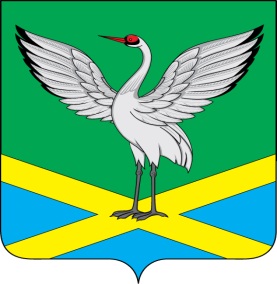 Советгородского поселения «Забайкальское»муниципального района «Забайкальский район»III-го созываРЕШЕНИЕот « 20 » ноября  2014 года                                                               № 107О    внесении    изменений   и дополнений   в         решение Совета городского поселения   «Забайкальское»       от    03 декабря   2010  года №     183   "О    принятии    Положения « О денежном содержании муниципальных служащих, лиц, замещающих муниципальные должности, и оплате труда лиц, замещающих иные должности в органах местного самоуправления городского поселения «Забайкальское»В соответствии со статьями 135, 143, 144, 145 Трудового кодекса Российской Федерации, частью 2 статьи 59, Федерального закона от 6 октября 2003 г. N 131-ФЗ "Об общих принципах организации местного самоуправления в Российской Федерации", постановлением Правительства Забайкальского края от 30.06.2014 N 382 "О базовых окладах (базовых должностных окладах), базовых ставках заработной платы по профессионально – квалификационным группам работников государственных учреждений  Забайкальского края", Совет городского поселения "Забайкальское" решил:1. Приложение № 2  к Положению "О денежном содержании муниципальных служащих, лиц, замещающих муниципальные должности, и оплате труда лиц, замещающих   иные  должности  в  органах   местного   самоуправления    городского поселения "Забайкальское" изложить в новой редакции (приложения прилагаются)2. Действие настоящего решения распространяется на правоотношения, возникшие с 1 октября 2014 г.  3. Опубликовать настоящее решение в информационном вестнике «Вести Забайкальска».Глава городского поселения«Забайкальское»                                                                       О.Г.Ермолин Приложение N2 ЕДИНАЯ СХЕМА ДОЛЖНОСТНЫХ ОКЛАДОВ ЛИЦ,ЗАМЕЩАЮЩИХ ДОЛЖНОСТИ ПО ХОЗЯЙСТВЕННОМУ ИТЕХНИЧЕСКОМУ ОБЕСПЕЧЕНИЮ ДЕЯТЕЛЬНОСТИ ОРГАНОВМЕСТНОГО САМОУПРАВЛЕНИЯ ГОРОДСКОГО ПОСЕЛЕНИЯ "ЗАБАЙКАЛЬСКОЕ"Наименование должностей   Должностной оклад Водитель служебного автомобиля        3800Секретарь – референт, уборщик служебного помещения       3855-3300    